Univerzita Karlova, Fakulta sociálních věd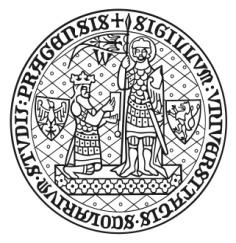 Žádost o příspěvek na zdravotní péči  Jméno a příjmení: Datum narození:  Pracoviště:   Výše pracovního úvazku vůči FSV: Doba trvání pracovního poměru na FSV UK:   Čestné prohlášení:Čestně prohlašuji, že v roce  jsem nečerpal příspěvek na zdravotní péči.Datum:     	 	          Podpis zaměstnance: ………………………..Vyjádření personálního referátu:   splňuje od      /    nesplňuje x)Datum: Vyjádření ekonomického oddělení:Datum: Souhlas tajemníka fakulty:Datum: Potvrzení mzdové účtárny o převzetí kopie žádosti zanesení do mzdového listu zaměstnance:Datum: x) HODÍCÍ SE ZAŠKRTNĚTE